Publicado en Madrid el 14/01/2014 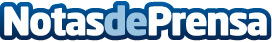 Byparking, la forma más económica de aparcar y volar desde BarajasImaginen llegar hasta el aeropuerto en su propio coche; que un chófer nos ayude a bajar las maletas y nos recoja el vehículo en la puerta de la Terminal T1, T2 y T4 del Aeropuerto Barajas de Madrid; que se lo lleve a un parking privado cerrado en plazas de garaje subterráneo; que nos lo cuide y lo vigile durante el tiempo en el que estamos de vacaciones o trabajo y después, cuando regresamos, que nos lo traiga de nuevo a la misma puerta de la Terminal. Y todo ello a precio low cost. Eso es Byparking.Datos de contacto:Juan Manuel Alvarez FigueroaCoordinador911410174Nota de prensa publicada en: https://www.notasdeprensa.es/byparking-la-forma-mas-economica-de-aparcar-y-volar-desde-barajas Categorias: Viaje Automovilismo Madrid Entretenimiento Turismo Industria Automotriz http://www.notasdeprensa.es